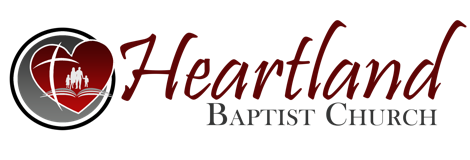 SYSTEMATIC THEOLOGY REVIEW - CHRISTOLOGY PT 2A. Looking a little deeper at the ____________ ____ ___________ through Phil 2:5-8.    1. “In the ______ of God ...  the form of a servant.” - Greek word “_________” That the Lord Jesus ______________ was expressing what He was _____________, that is that He looked like God because He IS ______!  See Jn 14:8,9. “The outward expression that stems from His ___________ nature.”  The same applies whether His Deity or _______________.     2. “_________ with God.” - It was Not Robbery for Jesus to claim equality with the Father, for He is also _________.  See Jn 5:18.     3. “No _______________.” - He ____________ Himself.  However, He was still God while in the ________! He did empty Himself of certain __________ belonging to Almighty God and His robes of Deity putting on the robes of _________.  Making Himself a form of a servant.     4. “He ___________ Himself.” - His glory would be _________.  He would __________ with mankind whom He would die for.  Had ____________ as a man.  Would have to eat and sleep.     5. “In the ___________ of men.” - Jn 1:14; 1 Tim 3:16. Yet, He was still deity - God! Then in the ___________ of men, He could do what no other man could do - Not _____! Rom 8:3; 2 Cor 5:21; Heb 4:15; 7:26; 1 Jn 3:5.  B. Looking at Christ’s ____________ - He experienced a _________ birth.    1. Born of a ___________ - Gal 4:4; Lk 2:7.   2. Had a human ____________ - Matthew gives us the lineage of ___________ establishing the legal right to the throne of David.  Remember, Joseph was not His ____________ father! Luke has the genealogy of Mary’s side, also going back to David, eventually to ________.  Jer 23:5; Rom 1:3. C. Jesus experienced normal human ______________. Was raised as any other child would be and grew ___________, Physically, ___________, and Socially.  Lk 2:40,46,51,52.  There is not any information concerning His ______________ except when He was twelve.  D. Jesus had a typical human _______________.  He looked Jewish.  Probably dark hair (short)olive ______________, brown eyes.  Not anything like portrayed in ___________ art!  He would blend in amongst crowds and Judas kissed Him so the _______________ could arrest the right man.  E. Christ has a _____________ human nature.  Body, soul, and spirit. Heb 10:10; Jn 12:27; Lk 23:46.    